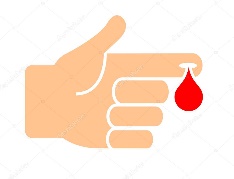 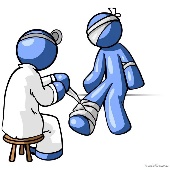 Порядок расследования микротравмШаг 1. Работник сообщает о микротравмеШаг 2. Оказать первую или медицинскую помощь пострадавшему работнику              Оповещаемое лицо оказывает пострадавшему первую помощь. Если в организации есть медпункт, то медработник оказывает пострадавшему медпомощь. При этом ответственный работник контролирует, чтобы работнику оказали помощь.  Шаг 3. Сообщить о микротравме ответственному Оповещаемое лицо немедленно сообщает специалисту по охране труда о микротравме работника. Для этого использует любой способ, например, по телефону или лично Информация включает:         Ф. И. О. пострадавшего работника, должность, структурное подразделение;         место, дату и время получения работником микротравмы;         краткое описание обстоятельств.Шаг 4. Рассмотреть обстоятельства и причины микротравмыКак только ответственный работник узнал о микротравме работника, он начинает изучать обстоятельства и выясняет причины ее возникновения в течение суток. Допустимо увеличить срок до двух календарных дней, например, если пострадавший работник не успел дать объяснения.Ответственный работник запрашивает у пострадавшего объяснения и проводит осмотр места происшествия. Если необходимо, привлекает оповещаемое лицо и руководителя структурного подразделения, чтобы выяснить причины микротравмы, проводит опрос очевидцев.Пострадавший работник может участвовать в расследовании микротравмы. Шаг 5. Оформить документыОтветственный работник после расследования составляет справку и регистрирует микротравму в журнале Шаг 7. Разработать мероприятия по устранению причин микротравмыОтветственный работник после расследования разрабатывает мероприятия по устранению причин, которые привели к микротравме. 